13th March 2020Dear Parents and CarersI wanted to send an update following the new guidance released by the government today as they move into the 'delay' phase regarding the coronavirus outbreak. The key change in the approach following today's announcements is that:"If you have symptoms of coronavirus infection (COVID-19), however mild, stay at home and do not leave your house for 7 days from when your symptoms started."I wanted to make sure that everyone understood the symptoms that would trigger this situation are:new continuous cough and/orhigh temperatureEven where these symptoms do exist, the guidance only applies to the person displaying the symptoms and not to other members of the household. I have reprinted the latest guidance in full at the bottom of this letter which can also be found at:https://www.gov.uk/government/publications/covid-19-stay-at-home-guidance/stay-at-home-guidance-for-people-with-confirmed-or-possible-coronavirus-covid-19-infectionThis guidance is purely to do with the 'stay-at-home' advice. The guidance provided to schools has not changed significantly, although we are aware of what to do if anything does change. We will continue to implement the hand-washing procedures, our updated cleaning systems which are prioritising high-contact areas of school, and keep everything else as normal until there are any further changes announced.If anyone does decide to isolate their child, we will then need to enforce the 7 day period even if the symptoms subside. If you are unsure as to what to do, we are happy to discuss the situation and the school response will continue to be guided by the most up-to-date government guidance available.We are also aware that the new guidance may cause issues for families where a parent needs to self-isolate, so please let us know if a situation arises where getting children to school is difficult so that we can try to support that or work with other parents to get the children to school.Another website that you may find useful is the new Derbyshire County Council Webpage for updates which can be found at:https://derbyshire.gov.uk/social-health/health-and-wellbeing/health-protection/disease-control/coronavirus/coronavirus-covid-19.aspxThis includes information about the 5 confirmed cases in Derbyshire (as of 12th March) with no confirmed cases in the Derbyshire Dales.Clearly, the situation is ongoing and advice may change, but as soon as that happens, we will update everyone at school and will respond accordingly. We are aware of the 'future measures' that are being considered, but until these are implemented, school will follow the guidance we are receiving directly from the government on a daily basis.Yours faithfullyMrs E FosterExecutive Head Teacher 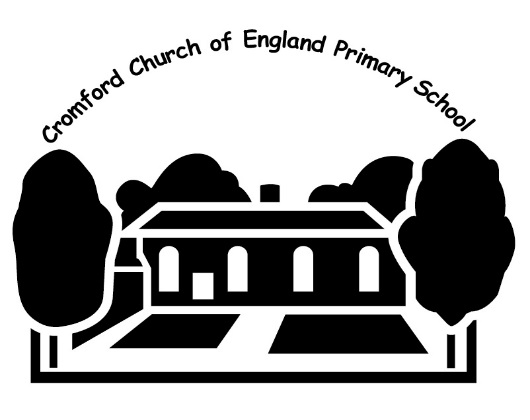 Cromford C of E Primary SchoolCromfordDerbyshire. DE4 3RGTelephone: 01629 822248   Fax: 01629 823737   E mail: info@cromford.derbyshire.sch.ukWebsite:  www.cromfordcofeschool.comHeadteacher:  Mrs Elizabeth Foster, BA (Hons) QTS, NPQH